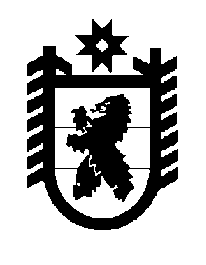 РЕСПУБЛИКА КАРЕЛИЯАдминистрация Лоухского муниципального районаРАСПОРЯЖЕНИЕ № 392-Рп. Лоухи								от 14 апреля 2017 годаОб обращении граждан в Администрацию Лоухского муниципального района   В целях ведения  учета и анализа обращений граждан  в структурные подразделения Администрацию  Лоухского муниципального района1. Утвердить  форму Журнала учета обращений граждан в структурное подразделение Администрации Лоухского муниципального района. Приложение № 1.2. Руководителям структурных подразделений Администрации Лоухского муниципального района:- назначить муниципального служащего структурного подразделения, ответственного за ведение Журнала учета обращений граждан в структурное подразделение Администрации Лоухского муниципального района;- организовать работу по ведению и своевременному учету обращений граждан в структурное подразделение Администрации Лоухского муниципального района;- предоставлять сведения о количестве обратившихся граждан в структурное подразделение,  по запросу управления делами Администрации Лоухского муниципального района.	3. Назначить секретаря приемной Администрации Лоухского муниципального района, ответственным лицом   за  ведение учета граждан, пришедшим на прием к    Главе  и заместителям Главы Администрации Лоухского муниципального района. Глава Администрации Лоухского муниципального района			                                         А.И. Цехов											Приложение №1											к распоряжению   Администрации Лоухского муниципального района							от 14 апреля 2017г. № 392-РЖУРНАЛ учета обращений граждан в структурные подразделение Администрации Лоухского муниципального района№п\пДата приема, время приемаФамилия, имя, отчество, адрес, телефон гражданинаКраткое содержание обращенияРезультат рассмотренияФИО и подпись лица, проводившего прием